FORMULÁRIO 04- AVALIAÇÃO DO PROJETO DE MONOGRAFIA I Data: _______/_________/_____________Assinatura do Avaliador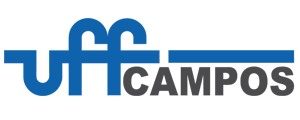 UNIVERSIDADE FEDERAL FLUMINENSEINSTITUTO DE CIÊNCIAS DA SOCIEDADE E DESENVOLVIMENTO REGIONALDEPARTAMENTO DE CIÊNCIAS ECONÔMICAS DE CAMPOSTítulo:Acadêmico(a):Avaliador(a):Conteúdo da monografia I (projeto) ValorAtribuído  1. Introdução clara (0 a 2ptos)2. Profundidade no tema (0 a 2 pts.)3. Objetivo direcionado (0 a 1 pts.)4. Metodologia (adequada ao tema proposto) (0 a 3pts.)5. Referências bibliográficas atualizadas (0 a 1 pts.)SOMA 1Forma da monografia I (projeto)ValorAtribuído 1. Cumprimento das normas da ABNT e do regimento de monografias do CEC (0 a 1 pts.)SOMA 2Total Geral (SOMA1 + SOMA2 (0 a 10)